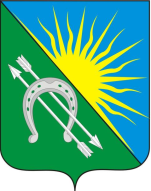 АДМИНИСТРАЦИЯБОЛОТНИНСКОГО РАЙОНА  НОВОСИБИРСКОЙ ОБЛАСТИПОСТАНОВЛЕНИЕОт31.12.2015г № 940 Об утверждении Порядка разработки и корректировки стратегии
социально-экономического развития Болотнинского районаНовосибирской области.В целях формирования документов стратегического планирования в соответствии с Федеральным законом от 28.06.2014 N 172-ФЗ «О стратегическом планировании в Российской Федерации» 
ПОСТАНОВЛЯЮ:         1. Утвердить прилагаемый Порядок разработки и корректировки стратегии социально-экономического развития Болотнинского района Новосибирской области.         2. Контроль за исполнением настоящего постановления оставляю за собой.Глава Болотнинского районаНовосибирской области                                                                    В.А.ФранкНестеренко С.В.24-787Приложение к постановлению администрации Болотнинского района Новосибирской областиот                         № ПОРЯДОКразработки и корректировки стратегии социально-экономического развития Болотнинского района Новосибирской областиI. Общие положения 1.Настоящий Порядок устанавливает процедуры разработки, общественного обсуждения, мониторинга, контроля реализации и корректировки стратегии социально-экономического развития Болотнинского района Новосибирской области (далее -стратегия).         2. Стратегия разрабатывается в целях определения приоритетов, целей и задач социально-экономического развития Болотнинского района Новосибирской области, согласованных с приоритетами и целями социально-экономического развития Новосибирской области,  на период, соответствующий периоду, на который разрабатывается прогноз социально-экономического развития Болотнинского  района на долгосрочный период.       3. Стратегия является основой для разработки плана мероприятий по реализации стратегии, муниципальных  программ, схемы территориального планирования Болотнинского района Новосибирской области.      4. При разработке стратегии учитываются основные положения стратегии пространственного развития Новосибирской области, включающего в себя территорию Болотнинского района.
II. Содержание стратегии      5.Стратегия содержит:1) оценку достигнутых целей социально-экономического развития Болотнинского района Новосибирской области;2) приоритеты, цели, задачи и направления социально-экономической политики Болотнинского района Новосибирской области;3) показатели достижения целей социально-экономического развития Болотнинского района Новосибирской области, сроки и этапы реализации стратегии;4) ожидаемые результаты реализации стратегии;5) оценку финансовых ресурсов, необходимых для реализации стратегии;6) информацию о муниципальных программах Болотнинского района Новосибирской области, утверждаемых в целях реализации стратегии.III. Этапы разработки стратегии6.Разработка стратегии включает в себя следующие этапы:
-разработка проекта стратегии;-согласование проекта стратегии (включая согласование проекта стратегии на областном уровне в части предметов совместного ведения  Новосибирской области и Болотнинского района Новосибирской области);-доработка проекта стратегии по итогам согласования;-общественное обсуждение проекта стратегии;-доработка проекта стратегии по итогам общественного обсуждения;-рассмотрение проекта стратегии в Совете депутатов Болотнинского района Новосибирской области;-доработка проекта стратегии по итогам рассмотрения в Совете депутатов Болотнинского района Новосибирской области;-утверждение стратегии.IV. Разработка проекта стратегии7.Разработку проекта стратегии осуществляет управление экономического развития Болотнинского района Новосибирской области (далее - управление) во  взаимодействии с структурными подразделениями Болотнинского района Новосибирской области и иными участниками планирования социально-экономического развития Болотнинского района Новосибирской области (далее - ответственные исполнители).8. Для разработки стратегии управление может образовывать координационные, совещательные органы, а также создавать рабочие группы по разработке проекта стратегии.9. При необходимости к разработке стратегии привлекаются (в том числе на возмездной основе) общественные, научные и иные организации с учетом требований законодательства Российской Федерации.10.Управление:-координирует работу и обеспечивает информационное взаимодействие ответственных исполнителей;-осуществляет методическое руководство разработкой стратегии на основании методических рекомендаций областного органа исполнительной власти, осуществляющего функции по выработке и реализации государственной политики и нормативно-правовому регулированию в сфере социально-экономического развития Новосибирской области и муниципальных образований;-направляет ответственным исполнителям запросы о представлении информации, необходимой для разработки стратегии;-подготавливает проект постановления администрации Болотнинского района  Новосибирской области об утверждении стратегии;-обеспечивает проведение согласования проекта стратегии с ответственными исполнителями;-обеспечивает проведение согласования проекта стратегии на областном уровне (в части предметов совместного ведения Новосибирской области и Болотнинского района  Новосибирской области);-организует подготовку и проведение общественного обсуждения проекта стратегии;-направляет проект стратегии на рассмотрение в Совет депутатов Болотнинского района  Новосибирской области;-в установленном порядке вносит рассмотренный в Совете депутатов Болотнинского района  Новосибирской области проект стратегии на утверждение администрации Болотнинского района  Новосибирской области;-подготавливает проект постановления администрации Болотнинского района Новосибирской области об утверждении стратегии;-обеспечивает государственную регистрацию стратегии в федеральном государственном реестре документов стратегического планирования.11. Общественное обсуждение проекта стратегии обеспечивается путем его размещения на официальном сайте администрации Болотнинского района в информационно-телекоммуникационной сети Интернет с указанием следующей информации:-срок начала и срок завершения проведения общественного обсуждения проекта стратегии;-почтовый адрес и адрес электронной почты управления, контактный телефон сотрудника управления, ответственного за свод предложений и замечаний;-порядок направления предложений и замечаний к проекту стратегии;
требования к предложениям и замечаниям.12.Общественное обсуждение проекта стратегии проводится в установленные управлением сроки.13. Предложения и замечания к проекту стратегии, поступившие в процессе общественного обсуждения, носят рекомендательный характер.14.После истечения срока проведения общественного обсуждения, управление рассматривает поступившие предложения и замечания, определяя целесообразность их учета при доработке проекта стратегии.15. Общественное обсуждение проекта стратегии также может проводиться в рамках круглых столов с приглашением представителей общественности и бизнес-сообщества.V. Утверждение стратегии16. Проект стратегии не позднее чем за 30 дней до утверждения направляется в Совет депутатов Болотнинского района  Новосибирской области для рассмотрения.17. После рассмотрения и одобрения Советом депутатов Болотнинского района Новосибирской области стратегия утверждается администрацией Болотнинского района Новосибирской области.VI. Реализация стратегии18. С целью реализации стратегии управлением разрабатывается план мероприятий по реализации стратегии.19. План мероприятий по реализации стратегии разрабатывается на основе положений стратегии на период ее реализации с учетом требований к его содержанию, определенных   статьей 36 Федерального закона от 28.06.2014 N 172-ФЗ «О стратегическом планировании в Российской Федерации» и в соответствии с порядком его разработки и корректировки, установленным администрацией Болотнинского района Новосибирской области.
VII. Корректировка стратегии20.Корректировка стратегии осуществляется управлением во взаимодействии с ответственными исполнителями.21.Решение о корректировке стратегии принимается администрацией Болотнинского района Новосибирской области.22.Основаниями для корректировки стратегии являются:-изменение требований законодательства Российской Федерации и Новосибирской области, регламентирующего вопросы разработки, реализации и корректировки стратегий социально-экономического развития Новосибирской области;-корректировка документов стратегического планирования областного  уровня (стратегия пространственного развития Новосибирской области,  включающего в себя территорию Болотнинского района Новосибирской области) в части, затрагивающей вопросы социально-экономического развития Болотнинского района Новосибирской области;-изменение внутренних и внешних условий социально-экономического развития Болотнинского района Новосибирской области;-изменение стратегических планов основных участников реализации стратегии, что может существенно повлиять на достижение целевых показателей стратегии;-иные основания по предложению Главы Болотнинского района Новосибирской области, администрации Болотнинского района Новосибирской области.23. Корректировка стратегии осуществляется в порядке, предусмотренном для ее разработки.VIII. Мониторинг и контроль реализации стратегии
       24. Мониторинг и контроль реализации стратегии осуществляется управлением во взаимодействии с ответственными исполнителями в соответствии с планом мероприятий по реализации стратегии.25. Итоги мониторинга реализации стратегии отражаются в ежегодном отчете о ходе исполнения плана мероприятий по реализации стратегии.